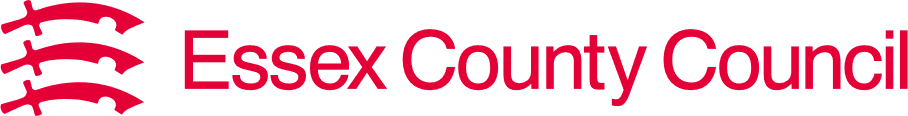 Education, Health and Care Needs Assessment Request Form For Parent/Carer or Young PersonPlease return this form, as well as a complete permissions form and any reports or other supporting information, to your local SEND Operations team.GuidanceThis request is made in accordance with section 36 of the Children and Families Act 2014.Person making this requestChild/young person’s detailsParent(s)/carer(s) detailsSpecial Educational NeedsPlease indicate the difficulties which you consider are acting as barriers to your or your child’s access to the curriculum.Useful InformationPlease provide further detail below of your/your child’s needs and detail why you feel an Education, Health and Care needs assessment is necessary in relation to the following: A summary of your/your child’s special educational needsThe educational outcomes you believe are not being metThe support you believe is requiredPlease attach any relevant school or setting and professional reports and continue on an additional sheet if necessary.Support / ServicesPlease indicate in the table below if you are / your child is receiving any support from services such as:The Educational Psychology ServiceThe Sensory Specialist Teacher TeamHealth ProfessionalsSocial Care If any reports recently written by those services are available, please attach in the table.Signature(s)I/We would like you to request an EHC needs assessment of my own for my/our child/young person’s special educational needs.SEND Operations contact detailsMid (covering Braintree, Chelmsford, Halstead and Maldon)Email address: EHCRequestMid@essex.gov.ukPostal address: SEND Operations, E2 County Hall, Market Road, Chelmsford, CM1 1QHSouth (covering Basildon, Billericay, Brentwood, Castle Point, Rochford and Wickford)Email address: EHCRequestSouth@essex.gov.uk Postal address: SEND Operations, Ground floor, Ely House, Churchill Avenue, Basildon, SS14 2BQNorth East (covering Colchester and Tendring)Email address: EHCRequestNorthEast@essex.gov.ukPostal address: SEND Operations, Ground floor, Essex House, 200 The Crescent, Colchester, CO4 9YQWest (covering Epping, Harlow and Uttlesford)Email address: EHCRequestWest@essex.gov.uk Postal address: SEND Operations, Ground floor, Goodman House, Station Approach, Harlow, CM20 2ETFor Office UseAre you a young person (16+) or their parent/carer?First name(s)SurnameDate of birthAddressPost codeEducational settingYear groupContact details if young person is making request themselvesParent/carer (1) nameRelationshipAddress (if different)Post codeContact numberEmailParent/carer (2) nameRelationshipAddress (if different)Post codeContact numberEmailType of needIndicate yes or noCommunication and InteractionCognition and LearningSocial, Emotional and Mental HealthSensory and/or Physical NeedsNameContact detailsDetails of the support/service providedReportFull nameSignatureDateFull nameSignatureDateDate receivedResponse due byOfficerInitiation panel datePermissions form completed?Date of permission